					CREATION 55 SOLID CLIC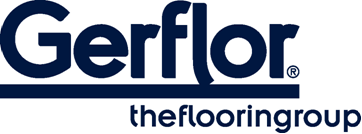 CREATION 55 SOLID CLIC é um revestimento de pavimento decorativo do grupo de abrasão T disponível em ladrilhos e placas, com arestas biseladas. É composto por uma camada de desgaste transparente de 0,55 mm de espessura, uma folha de desenho de 2 m de largura impressa em alta definição para uma maior variedade de design e a tecnologia "Duo Core 2.0": combinação de uma camada traseira de núcleo rígido para facilitar a renovação e uma camada superior de núcleo flexível para proporcionar suavidade e conforto à superfície, tudo com reforço duplo para uma maior durabilidade. A espessura total é de 5 mm.Beneficiam de um tratamento de superfície em poliuretano reticulado (ProtecshieldTM ), que facilita a manutenção e evita os micro-riscos. CREATION 55 SOLID CLIC é um revestimento de pavimento interbloqueado montado com um sistema vertical no lado curto e um sistema horizontal no lado comprido para uma instalação rápida e sólida. Tem uma classe europeia (uso comercial / industrial) 33/42 de acordo com a norma EN-ISO 10874 e tem classe Bfl -s1 para emissão de fumo de acordo com a norma EN 13501-1.CREATION 55 SOLID CLIC é fabricado com plastificantes sem ftalatos (exceto conteúdo reciclado). É 100% reciclável e é fabricado com um conteúdo reciclado de até 55%. Está 100% em conformidade com o REACH. A taxa de emissão de compostos orgânicos do produto é < 10µg/m3 (TVOC <28 dias - ISO 16000-6).